查找及阅读已购买图书访问方法点击数据库访问链接后打开数据库界面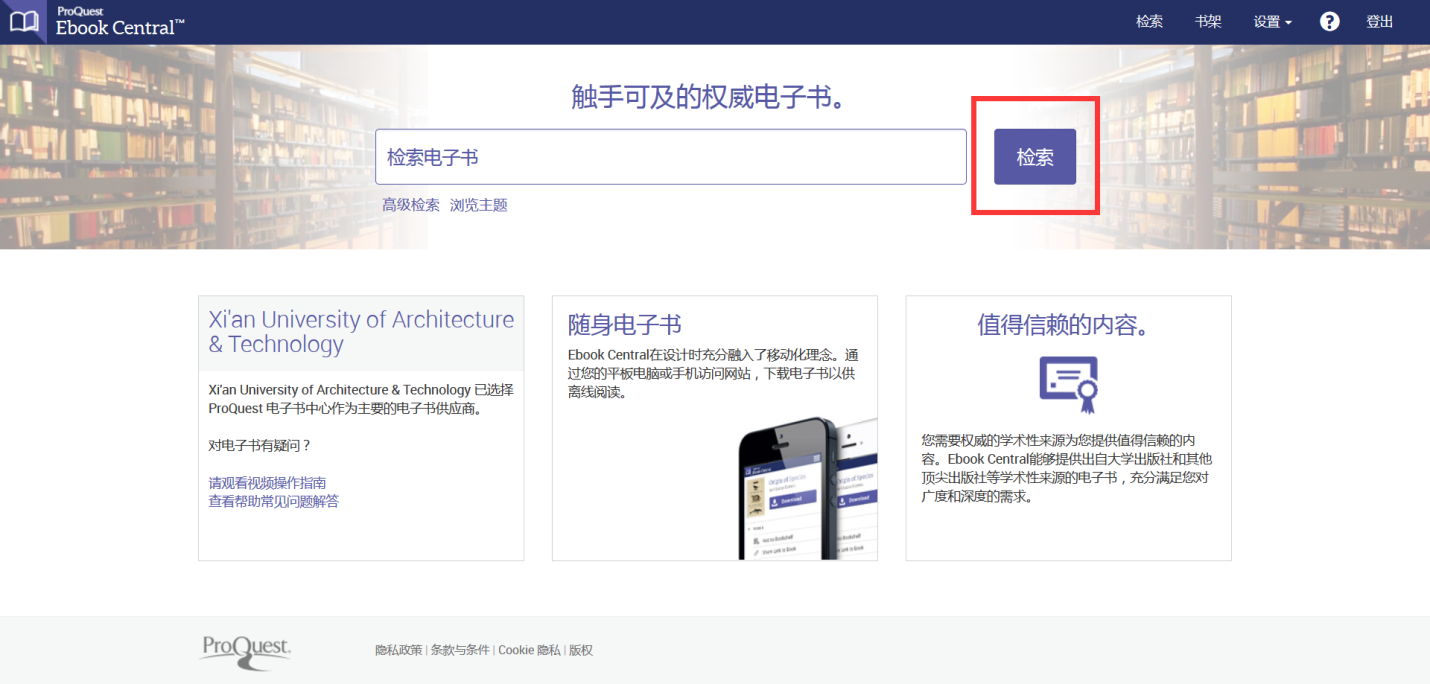 点击上方界面右上角的检索按钮，跳转至检索结果页面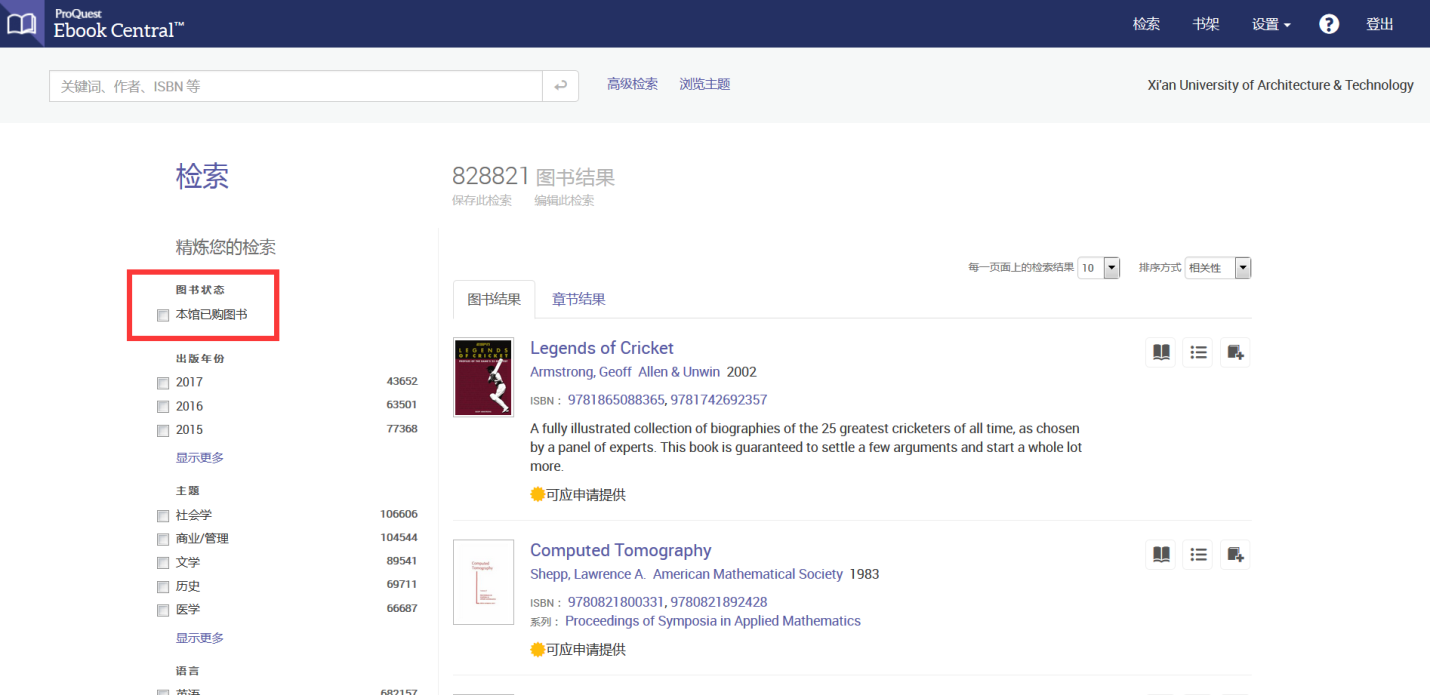 勾选上方图片中页面左上方的“本馆已购图书”，即可查看图书馆已经购买的全文图书（图书购买数量还会随着读者的不断推荐，持续增加）。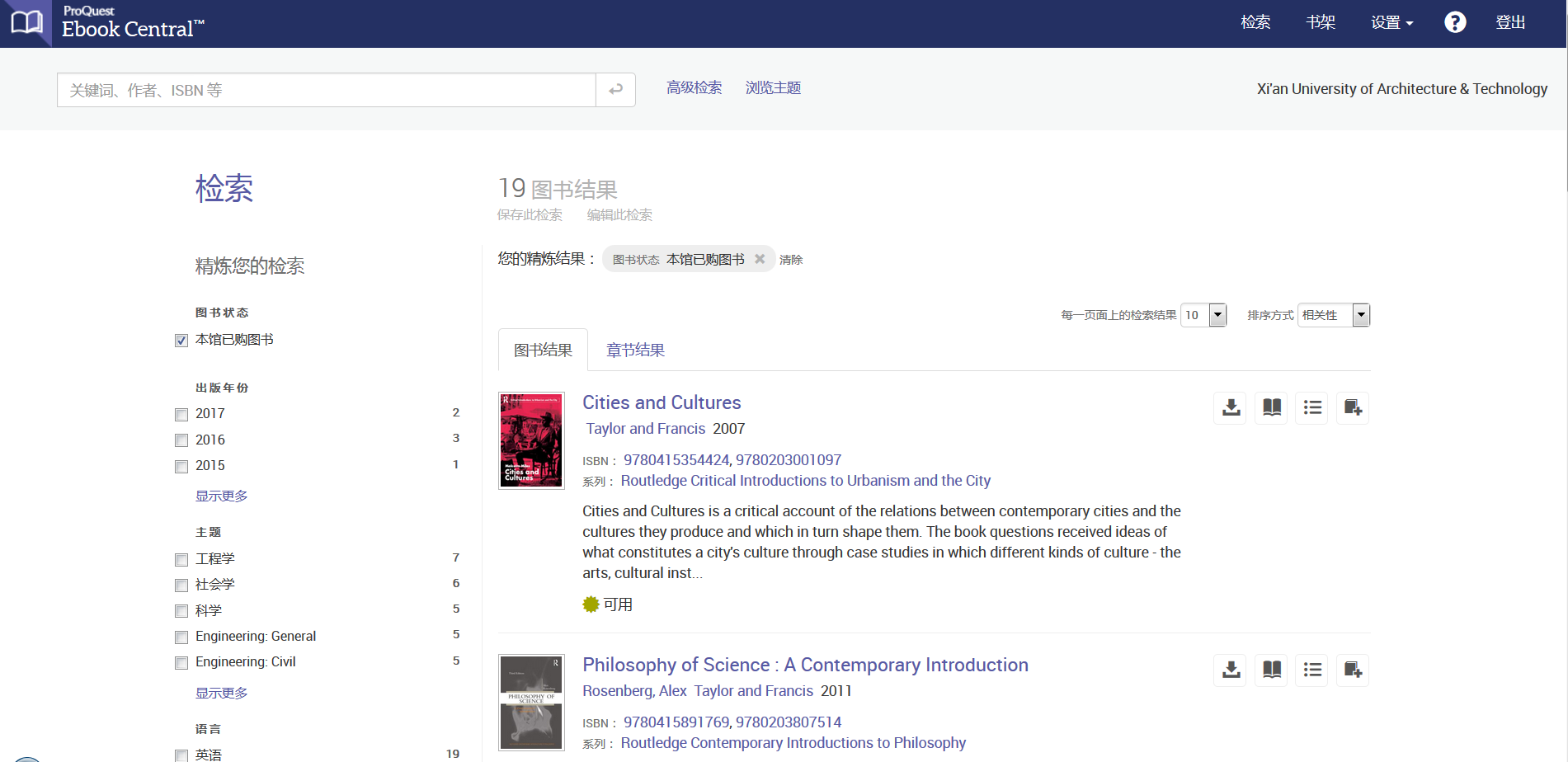 点击相应图书，即可进行在线阅读、整本下载（需在平台进行个人账户注册）、复制（需在平台进行个人账户注册）、打印（需在平台进行个人账户注册）等操作。具体注册等操作，请参考通知底部的使用指南。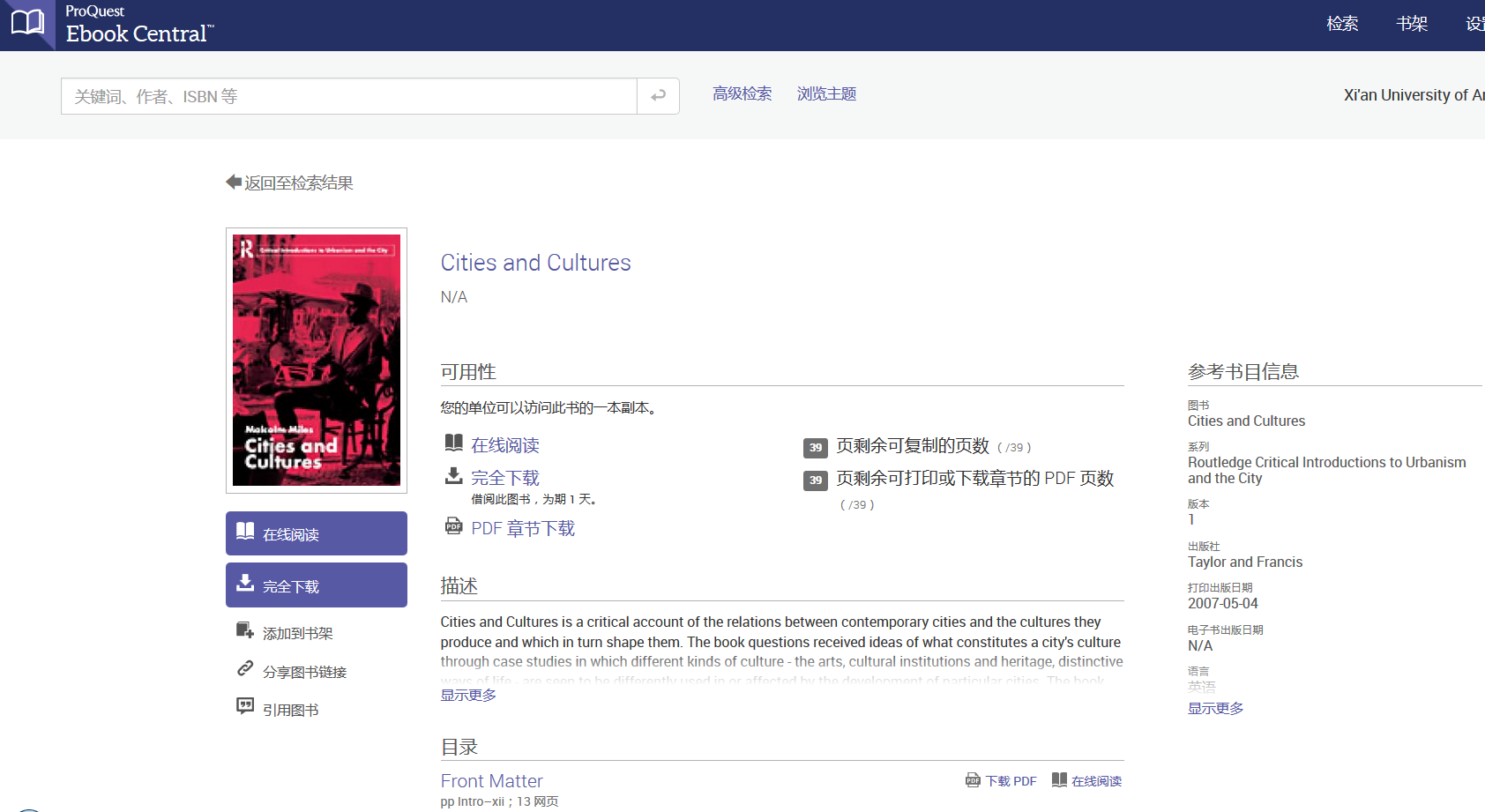 